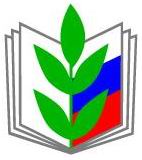 ПУБЛИЧНЫЙ ОТЧЁТ Первичной профсоюзной организации МБДОУ «Бархатовский детский сад» за 2018 годс.Бархатово 2019г.Наша первичная профсоюзная организация является структурным звеном организации профсоюзов работников народного образования и науки Российской Федерации. В своей деятельности первичная профсоюзная организация руководствуется Уставом профсоюза, Законом РФ «О профессиональных союзах их правах и гарантиях деятельности», действующим законодательством и нормативными актами. Основными целями профсоюза является представительство и защита социально-трудовых прав и профессиональных интересов членов профсоюза.На сегодняшний день наша первичная профсоюзная организация насчитывает  41 человек, что составляет 73% от общего количества работающих в учреждении. Главным фактором членства в профсоюзе является работа профсоюзной организации детского сада по защите социально-трудовых и профессиональных интересов членов профсоюза работников народного образования и науки РФ.  Работа профсоюзного комитета проводится в тесном сотрудничестве с администрацией дошкольного учреждения, так, как взаимопонимание и взаимоподдержка определяет стиль новых современных взаимоотношений партнёрства между руководителем и профсоюзным активом. В июне был подписан коллективный договор на 2018-2021гг. В сентябре каждого года составляется план работы на новый учебный год, который утверждается на профсоюзном комитете. В 2018г. На 24 рабочих местах была проведена  специальная оценка условий труда. Профсоюзный комитет проводит контроль за соблюдением законодательства по охране труда, созданием безопасных и здоровых условий труда в нашем дошкольном учреждении. При этом, обязанность по организации безопасных условий труда, проверке знаний работников по ОТ и наших воспитанников возложена на руководителя учреждения и комиссию по охране труда, созданную из представителей работодателя и членов профсоюзного комитета. Все члены профсоюзной организации имеют право на защиту их социально-трудовых прав и профессиональных интересов. Реализацию этого права осуществляет профсоюзный комитет, комиссия по охране труда, а так же комиссия по трудовым спорам. Профсоюзный комитет и заведующий ДОУ составляют соглашение по охране труда. Ежегодно председатель первичной профсоюзной организации и заведующий ДОУ отчитываются по итогам  выполнения коллективного договора на общем собрании работников нашего дошкольного учреждения.  Председатель профсоюзного комитета ежедневно общается с работниками, т.к. необходимо владеть информацией о ситуации на рабочих местах. Принимает самое активное участие в работе комиссии по материальному стимулированию сотрудников. График предоставления ежегодных оплачиваемых отпусков составляется работодателем с обязательным учетом мнения профсоюзного комитета.На заседаниях профсоюзного комитета, составляя план мероприятий, была определена главная задача работы профкома - защита прав и интересов работников ДОУ. В коллективе созданы условия, способствующие творческому и профессиональному росту каждого работника ДОУ. Своевременно по графику, составленному ст. воспитателем педагоги ДОУ повышают свою профессиональную квалификацию и в назначенные сроки проходят аттестацию. Вся деятельность профкома на виду всего коллектива. Помощником в информировании членов профсоюзной организации является профсоюзный уголок, здесь можно познакомиться с информацией центрального комитета Профсоюза работников образования и науки (информационный бюллетень), профсоюзного комитета ДОУ, материалами периодической печати, поступившими документами. Профсоюзный уголок играет важную роль в информационной работе профсоюзного комитета, даёт возможность сотрудникам (не только членам Профсоюза) быть в курсе всех событий и новостей в стране. Заседания профсоюзного комитета проводятся достаточно часто. На них выносятся вопросы соблюдения трудового законодательства администрацией детского сада, охраны труда, обсуждаются социально-бытовые проблемы, идет подготовка культурно-массовых мероприятий, обсуждаются проекты приказов заведующего по доплатам и материальному стимулированию работников с определением мотивированного мнения профкома. Мы уделяем особое внимание проблемам вовлечения новых членов в ряды Профсоюза. Проводится дальнейшая агитация и привлечение новых единомышленников.Финансовая работа в Первичке проводится в соответствии с Уставом профсоюза. По ходатайству в РК Профсоюзов выделяются денежные средства для проведения запланированных мероприятий. Традиционными стали поздравления с днём рождения, юбилеями, рождениями детей. Для таких случаев в профсоюзном уголке создан специальный раздел. В коллективе проводятся торжественные поздравления, и предусмотрена материальная помощь. В этом году она оказана 4 членам профсоюза: - 2 членам профсоюза - в связи с рождением ребёнка; - 1 члену профсоюза - в связи с дорогостоящим лечением и 1 члену профсоюза в связи со смертью близкого родственника. Администрация и профсоюзный комитет уделяют внимание и культурно-массовой работе: совместное празднование дня Дошкольного работника, новогодние ёлки для детей и сотрудников, праздничные посиделки к 8 марта и Дню защитников Отечества, чествование юбиляров и др. В дальнейшем профсоюз ставит такие задачи, как: - увеличение профсоюзного членства; - продолжение работы по объединению усилий и координации действий профсоюзной организации по защите социально- трудовых, профессиональных прав и интересов членов профсоюза; -способствовать сплочению коллектива; - способствовать развитию взаимоуважения, взаимовыручки и взаимопомощи в коллективе. 